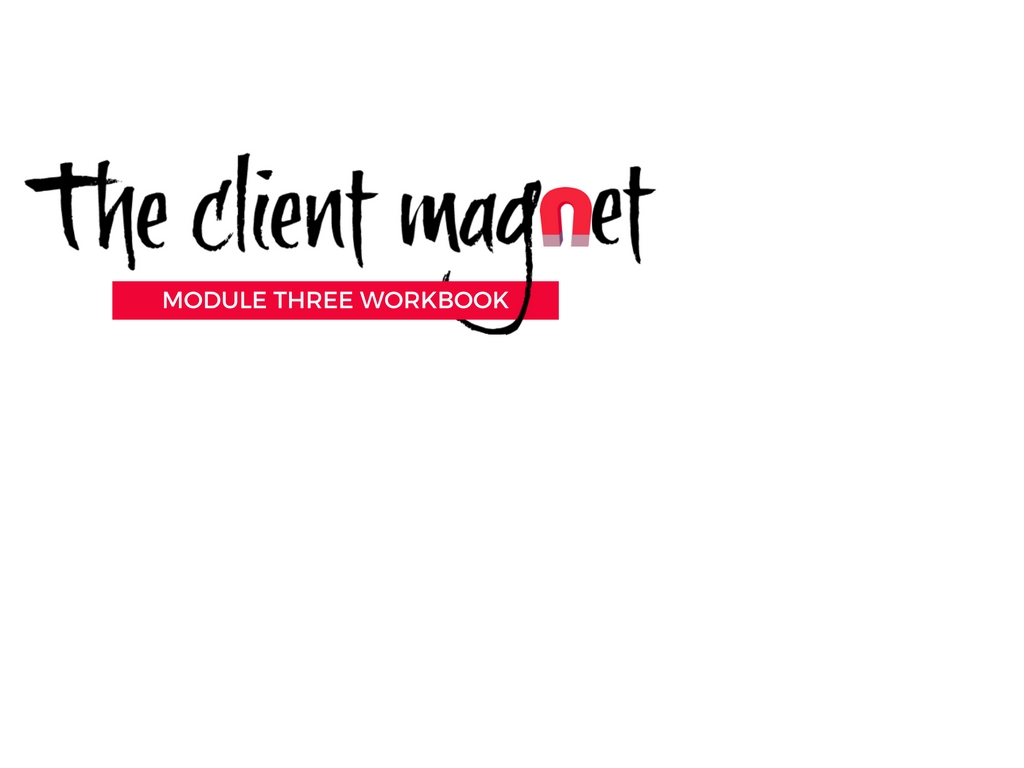 Skills, beliefs, and strategies my clients will need to masterSimplification into higher level categoriesNumber of sessions and time containerNaming Your ProgrammeSense checkPricing Your ProgrammeBashing the Money Mind-MonkeysNOTES AND QUESTIONS TO ASKSkill/belief/strategyBenefitBenefit of the benefitHigh-level categoriesHigher level benefitHigher level benefit of the benefitNumber of sessionsHow long I want/need to work with the clientAdditional supportWords that reflect the results my client desiresPowerful, magical and/or superhero type wordsMy programme name ideasHow does the number of sessions, time frame and additional support commitment make you feel?Does the title make sense?Would your client be happy to be associated with it?ResultValue of Result/Cost of Not Having ResultTOTAL VALUE OF PROGRAMME:The thoughts and beliefs that bubble up when I think about charging this amount of money for my coaching programme…The ways in which I can prove these thoughts and beliefs are false…